           ОСНОВНО УЧИЛИЩЕ „НИКОЛА  ЙОНКОВ  ВАПЦАРОВ”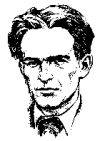 СЕЛО  ЛЯТНО, ОБЩИНА  КАОЛИНОВО    ул. „Г. Димитров” № 4, тел. 05365 – 5236; e-mail: OU_Lytno@ abv.bg.Г Р А Ф И КЗА ПРОВЕЖДАНЕ НА ЧАС НА КЛАСАI – ви УЧЕБЕН СРОК НА 2022 – 2023 УЧЕБНА ГОДИНАI – ви ЧАС НА КЛАСАII – ри ЧАС НА КЛАСА – 40 минутиЕЛЕНА МАРИНОВАДиректор на ОУ”Н.Й.Вапцаров”           ОСНОВНО УЧИЛИЩЕ „НИКОЛА  ЙОНКОВ  ВАПЦАРОВ”СЕЛО  ЛЯТНО, ОБЩИНА  КАОЛИНОВО    ул. „Г. Димитров” № 4, тел. 05365 – 5236; e-mail: OU_Lytno@ abv.bg.           ОСНОВНО УЧИЛИЩЕ „НИКОЛА  ЙОНКОВ  ВАПЦАРОВ”СЕЛО  ЛЯТНО, ОБЩИНА  КАОЛИНОВО    ул. „Г. Димитров” № 4, тел. 05365 – 5236; e-mail: OU_Lytno@ abv.bg.ФИЗИЧЕСКО ВЪЗПИТАНИЕ И СПОРТДОПЪЛНИТЕЛЕН ЧАС - I – ви УЧЕБЕН СРОК НА 2022 – 2023 УЧЕБНА ГОДИНАЕЛЕНА МАРИНОВАДиректор на ОУ”Н.Й.Вапцаров”           ОСНОВНО УЧИЛИЩЕ „НИКОЛА  ЙОНКОВ  ВАПЦАРОВ”СЕЛО  ЛЯТНО, ОБЩИНА  КАОЛИНОВО    ул. „Г. Димитров” № 4, тел. 05365 – 5236; e-mail: OU_Lytno@ abv.bg.Г Р А Ф И Кнаучителите от 5-7 клас през първи срок на учебната 2022/2023 година относно:  чл.259, ал.1 от ЗПУО и чл.31,ал.1,т.2,т.3 и т.6 от наредба№15/22.07.2019г., във връзка счл.25,ал1,т.7 и ал.2 и ал.3от наредба№10/01.09.2016г., за дейностите в училищното образованиеКонсултации провеждани в самоподготовка с определени ученици сеотразяват се в електронния дневник Графикът е утвърден със Заповед № РД 06-…………. годинаЕЛЕНА МАРИНОВАДиректор на ОУ”Н.Й.Вапцаров”           ОСНОВНО УЧИЛИЩЕ „НИКОЛА  ЙОНКОВ  ВАПЦАРОВ”СЕЛО  ЛЯТНО, ОБЩИНА  КАОЛИНОВО    ул. „Г. Димитров” № 4, тел. 05365 – 5236; e-mail: OU_Lytno@ abv.bg.Г Р А Ф И Кнаучителите от 5-7 клас през първи срок на учебната 2022/2023 година относно:  чл.259, ал.1 от ЗПУО и чл.31,ал.1,т.2,т.3 и т.6 от  Наредба №15/22.07.2019г., във връзка счл.25,ал1,т.7 и ал.2 и ал.3 от Наредба№10/01.09.2016г., за дейностите в училищното образованиеЧасовете за допълнителна работа с целия клас се отразяват в дневника за подкрепа на личностното развитиеГрафикът е утвърден със Заповед № РД 06-……….. годинаЕЛЕНА МАРИНОВАДиректор на ОУ „Н.Й.Вапцаров“           ОСНОВНО УЧИЛИЩЕ „НИКОЛА  ЙОНКОВ  ВАПЦАРОВ”СЕЛО  ЛЯТНО, ОБЩИНА  КАОЛИНОВО    ул. „Г. Димитров” № 4, тел. 05365 – 5236; e-mail: OU_Lytno@ abv.bg.Г Р А Ф И Кнаучителите от 1-4 клас през първи срок на учебната 2022/2023 година относно:  чл.259, ал.1 от ЗПУО и чл.31,ал.1,т.2,т.3 и т.6 от наредба №15/22.07.2019г., във връзка счл.25,ал1,т.7 и ал.2 и ал.3от Наредба№ 10/01.09.2016г., за дейностите в училищното образованиеКонсултации провеждани в самоподготовка с определени ученици сеотразяват се в електронния дневник Графикът е утвърден със Заповед № РД 06-201/14.02.2022 годинаЕЛЕНА МАРИНОВАДиректор на ОУ”Н.Й.Вапцаров”ОСНОВНО УЧИЛИЩЕ „НИКОЛА  ЙОНКОВ  ВАПЦАРОВ”СЕЛО  ЛЯТНО, ОБЩИНА  КАОЛИНОВОул. „Г. Димитров” № 4, тел. 05365 – 5236; e-mail: OU_Lytno@ abv.bg.Г Р А Ф И Кнаучителите от 1-4 клас през първи срок на учебната 2022/2023 година относно:  чл.259, ал.1 от ЗПУО и чл.31,ал.1,т.2,т.3 и т.6 от наредба№15/22.07.2019г., във връзка счл.25,ал1,т.7 и ал.2 и ал.3от наредба№10/01.09.2016г., за дейностите в училищното образованиеЧасовете за допълнителна работа с целия клас се отразяват в дневника за подкрепа на личностното развитиеГрафикът е утвърден със Заповед № РД 06-………….. годинаЕЛЕНА МАРИНОВАДиректор на ОУ”Н.Й.Вапцаров”ОСНОВНО УЧИЛИЩЕ „НИКОЛА  ЙОНКОВ  ВАПЦАРОВ”СЕЛО  ЛЯТНО, ОБЩИНА  КАОЛИНОВОул. „Г. Димитров” № 4, тел. 05365 – 5236; e-mail: OU_Lytno@ abv.bg.Г Р А Ф И Кначасовете ФУЧ/ през първи срок на учебната 2022/2023 година относно:  чл.259, ал.1 от ЗПУО и чл.31,ал.1,т.2,т.3 и т.6 от  Наредба №15/22.07.2019гГрафикът е утвърден със Заповед № РД 06-……….. годинаЕЛЕНА МАРИНОВАДиректор на ОУ „Н.Й.Вапцаров“Клас Класен ръководителНачален часДен от седмицата1I класИлкнур Халилова Басриева1110 часапонеделник2II         и III  класЕмине Салиева Халимова1220 часапонеделник3IV  класСевим Мехмед Юмерова1220 часапонеделник4V    и VI  класАйлин Айрединова Мехмед1250  часапонеделник5VII класСаид халил Хюсеин1300  часапонеделникКлас Класен ръководителНачален часДен от седмицата1I    класИлкнур Халилова Басриева1220  часапонеделник2II  и III   класЕмине Салиева Халимова1220  часапонеделник3IV  класСевим Мехмед Юмерова1310  часапонеделник4V    и VI  класАйлин Айрединова Мехмед1410  часапонеделник5VII класСаид Халил Хюсеин1440  часавторникКлас МодулУчителБрой часовеДен и час за провеждане I  клас      Лека атлетикаСаид Халил Хюсеин1 часпетъкII – III  класЛека атлетикаСаид Халил Хюсеин1 чассрядаIV  класЛека атлетикаСаид Халил Хюсеин1 часчетвъртъкV    и VI  клас Волейбол Саид Халил Хюсеин1 часчетвъртъкVII класВолейболСаид Халил Хюсеин1 часчетвъртък№Име, презиме, фамилияДен от седмицатаНачален часМясто на провеждане1Красимира Стоянова Мерсинковапонеделник15.30Класна стая на 6 клас2Семра Кабилова Сейфулачетвъртък15.00ЦДО3Мелиха Ахмед Юсниевасряда15.30ЦДО4Саид Халил Хюсеинсряда15.30Класна стая на 7 клас5Айлин Айрединова Мехмедвторник15.00Класна стая 5-6 клас№Име, презиме, фамилияДен от седмицатаНачален часМясто на провеждане1Красимира Стоянова Мерсинковасряда14.00Класна стая на съответния клас2Семра Кабилова Сейфулачетвъртък13.15Класна стая на съответния клас3Мелиха Ахмед Юсниевасряда14.00Класна стая на съответния клас4Саид Халил Хюсеинвторник14.00Класна стая на съответния клас5Айлин Айрединова Мехмедчетвъртък14.00Класна стая на съответния класИме, презиме, фамилияДен от седмицатаНачален часМясто на провежданеСевим Мехмед Юмеровапетък11.30ЦДОИлкнур Халилова Басриевасряда14.40ЦДОЕмине Салиева Халимовасряда13.10ЦДОАйлин Айрединова МехмедИме, презиме, фамилияДен от седмицатаНачален часМясто на провежданеСевим Мехмед Юмеровачетвъртък12.20Класна стая на класаИлкнур Халилова Басриевапетък11.30Класна стая на класаЕмине Салиева Халимовасряда13.10Класна стая на класа№Име, презиме, фамилияДен от седмицатаНачален часМясто на провеждане1Севим Мехмед Юмеровапетък майчин турски език14.00-1 и 2 клас/2 часаКласна стая на съответния клас2Севим Мехмед Юмерова четвъртък майчин турски език15.203 и 4 клас/2 часаКласна стая на съответния клас3Севим Мехмед Юмерова Четвъртъкмайчин турски език15.203 и 4 клас/2 часаКласна стая на съответния клас4Айлин Айрединова МехмедВторникБЕЛ 17.005 и 6 клас/2 часаКласна стая на съответния клас5Красимира Стоянова Мерсинкова ВторникЧетвъртъкИТ16.107 клас/2 часаКласна стая на съответния клас6.Красимира Стоянова Мерсинкова7. Саид Халил ХюсеинПонеделникФВС17.005 и 6 клас/2 часа